Utorak								7.4.2020.	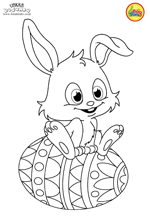 HRVATSKI JEZIKIMENICE, PISANJE NIJEČNICA - ponavljanjeDanas ćeš ponoviti svoje znanje o imenicama i niječnicama. Prisjeti se nekog primjera, koje niječnice pišemo zajedno, a koje odvojeno? Ponovi uz kviz: https://wordwall.net/hr/resource/389770/hrvatski-jezik/nije%c4%8dnica-ne-i-rije%c4%8dca-liZatim pogledaj ove fotografije i imenuj sve što vidiš na njima.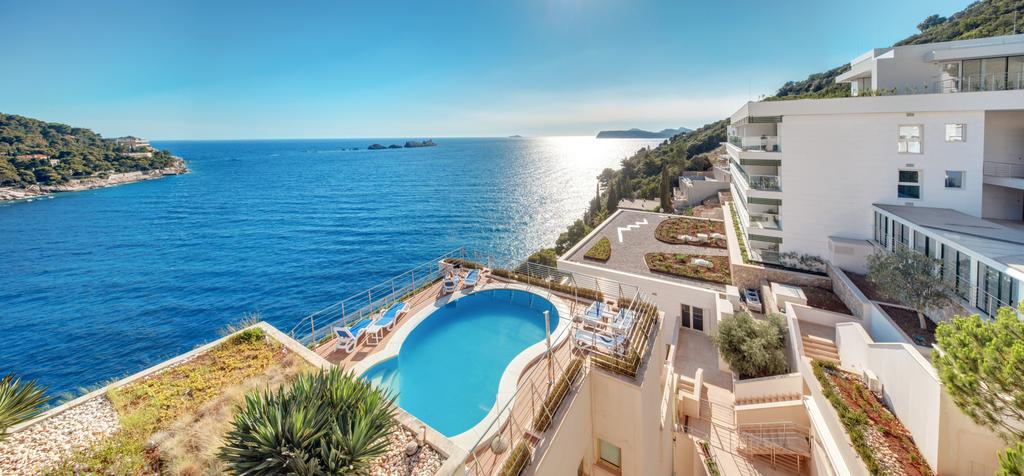 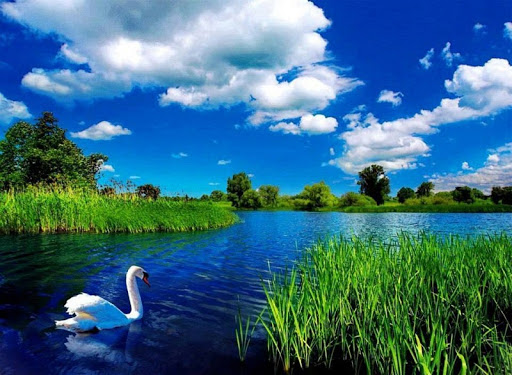 U bilježnicu napiši školski rad, datum i naslov IMENICE – ponavljanje te zapiši 10 imenica koje si uočio/uočila na ovim fotografijama.Na kraju, uz još jedan kviz ponovi opće i vlastite imenice.https://wordwall.net/hr/resource/535095/hrvatski-jezik/op%c4%87e-i-vlastite-imenicePRILAGOĐENI PROGRAM – Imenice – ponavljanjeU bilježnicu napiši 10 imenica koje si uočio na fotografijama. 	MATEMATIKAMNOŽENJE BROJEM 2 – ponavljanjeRiješi kviz te kroz njega ponovi svoje znanje o množenju. Na kraju kviza, ako želiš, upiši svoje ime i ja ću dobiti podatke kako si riješio. :) https://www.bookwidgets.com/play/7P6QGF?teacher_id=5580743102169088PRILAGOĐENI PROGRAM – ponoviti množenje brojem 2TJELESNA I ZDRAVSTVENA KULTURANapravi vježbe razgibavanja.GLAZBENA KULTURAPonovi pjevanje i sviranje ritma i doba  pjesmica „Nije lako bubamarcu“ i „Mali ples“.GLAZBENO – SCENSKA SKUPINAOdaberi tekst po želji i vježbaj izražajno čitanje.